Samurai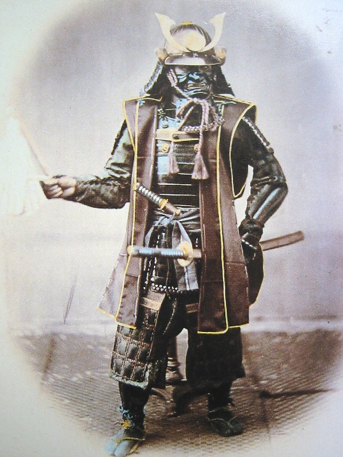 1._______ nobles hired by the _______ and _______.2.Protected the ______ and were paid with _______ and ________.3.Fought on horseback with _______, _______, and __________________.4.Lived by a strict code of conduct known as __________.Reflection response 1________________________Shogun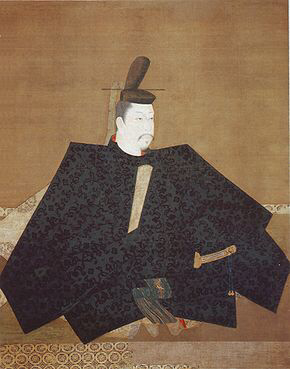 1.In the early ______  powerful Japanese families fought for ______ and ________ of the _________.2._________ __________ was made the first shogun and was given control of the emperors _________.3.Shogun ruled Japan for _____ years.4.In the _______ Japan was divided into _____ ___________ that were controlled by the _________.Reflection response 2________________________Daimyo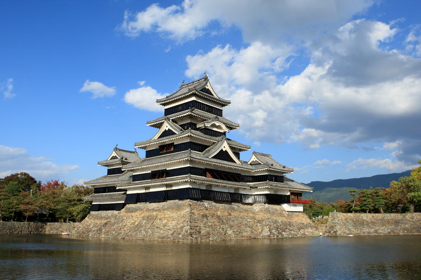 1.Daimyo pledged their loyalty to the __________ and the ________, but controlled their land ______________.2.Daimyo owned _______ of the ______ producing land.3.The daimyo hired _________ to protect their land and were given _______ in return. They received _______ land from the daimyo than from the _________.4.The daimyo would constantly ________ each other for more __________ in the hopes of becoming a __________.Reflection response 3________________________Reflection 1 continued:____________________________________________________________
________________________________________________________________________________________________________________________________________________________________________________________________________________________________________________________________________________________________________________________________________________________________________________________________________________________________________________________________________________________________________________________________________________________________________________________________________________________________________________________________________________________________________________________________________________________________________________________________________________________________________________________________________________________________________________________________________________________________________Reflection 2 continued:____________________________________________________________
________________________________________________________________________________________________________________________________________________________________________________________________________________________________________________________________________________________________________________________________________________________________________________________________________________________________________________________________________________________________________________________________________________________________________________________________________________________________________________________________________________________________________________________________________________________________________________________________________________________________________________________________________________________________________________________________________________________________________Reflection 3 continued:____________________________________________________________
______________________________________________________________________________________________________________________________________________________________________________________________________________________________________________________________________________________________________________________________________________________________________________________________________________________________________________________________________________________________________________________________________________________________________________________________________________________________________________________________________________________________________________________________________________________________________________________________________________________________________________________________________________________________________________________________________________________________________________________________________________________________________________________